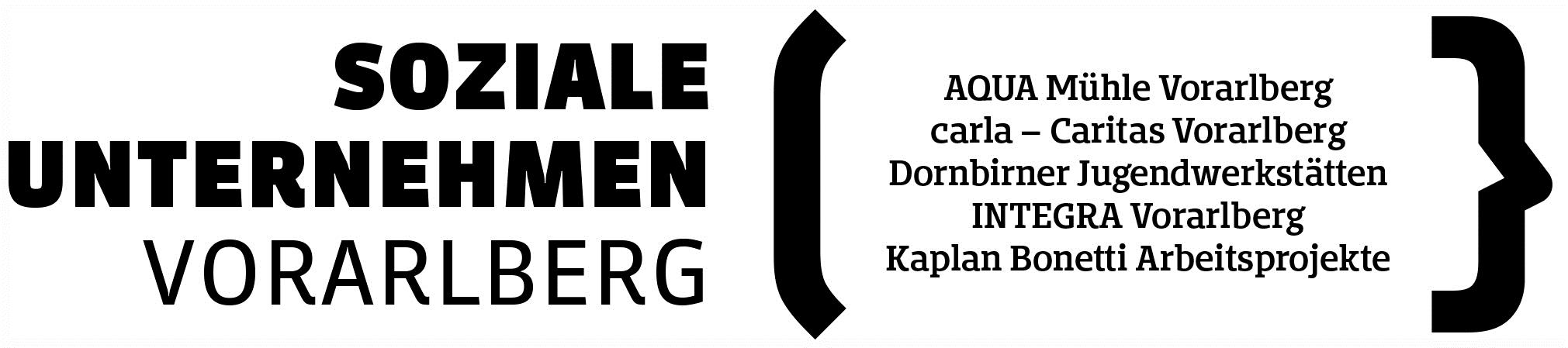 Soziale Unternehmen VorarlbergZahlen & FaktenTrägerAQUA Mühle Vorarlbergcarla der Caritas VorarlbergDornbirner JugendwerkstättenIntegra Vorarlberg Kaplan Bonetti ArbeitsprojekteTransitmitarbeiterInnen bei den Sozialen Unternehmen 2017: ca. 600Durchschnittliche Beschäftigungsdauer: 4,5 Monate Jobsuchende in Vorarlberg März 2018: 8.747 arbeitslos, plus 2.661 in Schulung: gesamt 11.408 
Davon Langzeitarbeitslose März 2018: 836 arbeitslos, plus 422 in Schulung: gesamt 1.258Förderungen 2018: 	Arbeitsmarktservice Vorarlberg – 5,175 Millionen Euro (5% Kürzung bereits berücksichtigt)Land Vorarlberg – 2,856 Millionen EuroLeitplanken für neue Beschäftigungsmodelle:Flexible Richtlinien – Gestaltungsfreiraum für Soziale UnternehmenStufenweise Angebote von stundenweiser Beschäftigung bis Nachbetreuung auf ersten ArbeitsmarktAktivierung für Erwerbstätigkeit statt wohlfahrtsstaatliche VersorgungGezielte Unterstützung für unterschiedliche Ausprägungen der LangzeitarbeitslosigkeitLängerfristige BeschäftigungsformenNeue FinanzierungsformenKooperationen mit Stiftungen, Wirtschaftsunternehmen, Regionen, GemeindenVerbandssprecherin und Koordinatorin: Benedicte Hämmerle, MBATelefon: 0043/5577/89607-12Mobil: 0043/664/9642299Email: koordination@sozialeunternehmen-vorarlberg.at www.sozialeunternehmen-vorarlberg.at